О передаче контрольно-счетному органу Комсомольского района Чувашской Республики полномочий контрольно-счетного органа Асановского сельского поселения Комсомольского района  Чувашской Республики по осуществлению внешнего муниципального финансового контроляРуководствуясь  Бюджетным кодексом Российской Федерации,  Федеральным законом от 06 октября 2003  года № 131-ФЗ «Об общих принципах организации местного самоуправления в Российской Федерации», статьей 3 Федерального закона от 07 февраля 2011 года № 6-ФЗ «Об общих принципах организации и деятельности контрольно-счетных органов субъектов Российской Федерации и муниципальных образований», Уставом Асановского сельского поселения Комсомольского района, Собрание депутатов Асановского  сельского поселения Комсомольского района решило:1. Передать полномочия контрольно-счетного органа Асановского сельского поселения Комсомольского района по осуществлению внешнего муниципального финансового контроля контрольно-счетному органу Комсомольского района.2. Заключить Соглашение о передаче контрольно-счетному органу Комсомольского района полномочий контрольно-счетного органа Асановского  сельского поселения по осуществлению внешнего муниципального финансового контроля.3. Направить настоящее решение Собранию депутатов Комсомольского района для подписания Соглашения о передаче контрольно-счетному органу Комсомольского района полномочий контрольно-счетного органа Асановского  сельского поселения по осуществлению внешнего муниципального финансового контроля.4. Настоящее решение вступает в силу со дня его подписания.Глава Асановскогосельского поселения							Н.Н.КарповСОГЛАШЕНИЕ № _____о передаче полномочий по осуществлению внешнего муниципального финансового контроляс. Комсомольское					      	                «15» декабря  2020 г.     В целях реализации Бюджетного кодекса Российской Федерации в соответствии с Федеральным законом от 06.10.2003 года № 131-ФЗ «Об общих принципах организации местного самоуправления в Российской Федерации», Федеральным законом от 07.12.2011 года № 6-ФЗ «Об общих принципах организации и деятельности контрольно-счетных органов субъектов Российской Федерации и муниципальных образований», Собрание депутатов Комсомольского района Чувашской Республики (далее – представительный орган муниципального района) в лице главы Комсомольского района – председателя Собрания депутатов Комсомольского района Чувашской Республики Мансурова Ремиса Мансуровича, действующего на основании Устава Комсомольского района, Собрание депутатов Асановского сельского поселения Комсомольского района Чувашской Республики (далее - представительный орган поселения) в лице главы Асановского сельского поселения Комсомольского района Чувашской Республики  Карпова Николая Николаевича, действующего на основании Устава Асановского сельского поселения Комсомольского района Чувашской Республики, и контрольно - счетный орган Комсомольского района Чувашской Республики в лице председателя Денисовой Натальи Ивановны, действующего на основании Положения о контрольно - счетном органе Комсомольского района Чувашской Республики, утвержденного решением Собрания депутатов Комсомольского района Чувашской Республики от 12.12.2012 года № 2/140, далее именуемые «Стороны», заключили настоящее Соглашение о нижеследующем:1. Предмет Соглашения1.1. Предметом настоящего Соглашения является передача контрольно-счетному органу Комсомольского района Чувашской Республики (далее – контрольно-счетный орган муниципального района) полномочий контрольно-счетного органа Асановского сельского поселения Комсомольского района Чувашской Республики  (далее – контрольно-счетный орган поселения) по осуществлению внешнего муниципального финансового контроля.1.2. Контрольно-счетному органу муниципального района передаются полномочия контрольно-счетного органа поселения по осуществлению внешней проверки годового отчета об исполнении бюджета поселения и экспертизе проекта бюджета поселения.1.3. Внешняя проверка годового отчета об исполнении бюджета поселения и экспертиза проекта бюджета поселения ежегодно включаются в план работы контрольно-счетного органа муниципального района.1.4. Предложения органов местного самоуправления поселения на включение в план работы контрольно-счетного органа муниципального района других контрольных и экспертно-аналитических мероприятий, направленные в контрольно-счетный орган муниципального района до 15 декабря года, предшествующего планируемому, рассматриваются контрольно-счетным органом муниципального района в 10-дневный срок со дня поступления.1.5. Для проведения контрольно-счетным органом муниципального района контрольных и экспертно-аналитических мероприятий в соответствии с предложениями органов местного самоуправления поселения, не предусмотренных пунктом 1.2 настоящего Соглашения, определяются дополнительным соглашением.2. Срок действия Соглашения2.1. Настоящее Соглашение заключено на срок действия полномочий Собрания депутатов Асановского сельского поселения Комсомольского района текущего созыва и действует в период с момента заключения настоящего Соглашения  до истечения срока действия полномочий Собрания депутатов Асановского сельского поселения Комсомольского района текущего созыва.2.2. При отсутствии письменного обращения какой-либо из сторон о прекращении действия Соглашения, направленного до истечения срока действия Соглашения, Соглашение считается пролонгированным на срок до одного года.3. Права и обязанности сторон3.1.Представительный орган муниципального района:3.1.1) устанавливает в муниципальных правовых актах полномочия контрольно-счетного органа муниципального района по осуществлению предусмотренных настоящим Соглашением полномочий;3.1.2) устанавливает штатную численность контрольно-счетного органа с учетом необходимости осуществления предусмотренных настоящим Соглашением полномочий;3.1.3) может устанавливать случаи и порядок использования собственных материальных ресурсов и финансовых средств муниципального района для осуществления,  предусмотренных настоящим Соглашением полномочий;3.1.4) имеет право получать от контрольно-счетного органа  информацию об осуществлении предусмотренных настоящим Соглашением полномочий и результатах проведенных контрольных и экспертно-аналитических мероприятиях.3.2. Контрольно-счетный орган:3.2.1) включает в планы своей работы:- ежегодно - внешнюю проверку годового отчета об исполнении бюджета сельского поселения и экспертизу проекта бюджета поселения;- в сроки, не противоречащие законодательству – иные контрольные и экспертно-аналитические мероприятия;3.2.2) проводит предусмотренные планом своей работы мероприятия в сроки, определенные по согласованию с инициатором проведения мероприятия (если сроки не установлены законодательством);3.2.3) для подготовки к внешней проверке годового отчета об исполнении бюджета поселения имеет право в течение соответствующего года осуществлять контроль за исполнением бюджета поселения и использованием средств бюджета поселения;3.2.4) определяет формы, цели, задачи и исполнителей проводимых мероприятий, способы их проведения, проверяемые органы и организации в соответствии со своим регламентом и стандартами внешнего муниципального финансового контроля и с учетом предложений инициатора проведения мероприятия;3.2.5) имеет право проводить контрольные и экспертно-аналитические мероприятия совместно с другими органами и организациями, с привлечением их специалистов и независимых экспертов;3.2.6) направляет отчеты и заключения по результатам проведенных мероприятий представительному органу поселения, вправе направлять указанные материалы иным органам местного самоуправления поселения;3.2.7) размещает информацию о проведенных мероприятиях на своем официальном сайте в сети «Интернет»;3.2.8) направляет представления и предписания администрации поселения, другим проверяемым органам и организациям, принимает другие предусмотренные законодательством меры по устранению и предотвращению выявляемых нарушений;3.2.9) при выявлении возможностей по совершенствованию бюджетного процесса, системы управления и распоряжения имуществом, находящимся в собственности поселения, вправе направлять органам местного самоуправления поселения соответствующие предложения.3.3. Представительный орган поселения:3.3.1) направляет в  контрольно-счетный орган муниципального района предложения о проведении контрольных и экспертно-аналитических мероприятий, которые могут включать рекомендации по срокам, целям, задачам и исполнителям проводимых мероприятий, способы их проведения, проверяемые органы и организации;3.3.2) рассматривает отчеты и заключения, а также предложения контрольно-счетного органа по результатам проведения контрольных и экспертно-аналитических мероприятий;3.3.3) имеет право опубликовывать информацию о проведенных мероприятиях в средствах массовой информации, направлять отчеты и заключения контрольно-счетного органа;3.3.4) рассматривает обращения контрольно-счетного органа по поводу устранения препятствий для выполнения предусмотренных настоящим Соглашением полномочий, принимает необходимые для их устранения муниципальные правовые акты. 3.4. Стороны имеют право принимать иные меры, необходимые для реализации настоящего Соглашения.4. Ответственность сторон4.1. Стороны несут ответственность за неисполнение (ненадлежащее исполнение) предусмотренных настоящим Соглашением обязанностей, в соответствии с законодательством Российской Федерации и настоящим Соглашением.4.2. Контрольно-счетный орган не несет ответственности за несвоевременное  выполнение  условий настоящего Соглашения в случаях, если причиной этого явились обстоятельства непреодолимой силы или невыполнение (ненадлежащее выполнение) представительным органом поселения (или уполномоченным им органом) принятых настоящим Соглашением обязанностей.4.3. Представительный орган поселения не несет ответственности за несвоевременное выполнение условий настоящего Соглашения в случаях, если причиной этого явились обстоятельства непреодолимой силы или невыполнение (ненадлежащее выполнение) контрольно-счетным органом   принятых настоящим Соглашением обязанностей.4.4. К обстоятельствам непреодолимой силы при реализации положений настоящего Соглашения относятся события, признанные таковыми судебными органами по обращению одной из Сторон.4.6. Споры и разногласия, возникающие в ходе реализации настоящего Соглашения, разрешаются с использованием согласительных процедур. В случае не достижения согласия по спорным вопросам указанные вопросы решаются в судебном порядке.5. Заключительные положения5.1. Настоящее Соглашение вступает в силу с момента его подписания всеми Сторонами.5.2. Изменения и дополнения в настоящее Соглашение могут быть внесены по взаимному согласию Сторон путем составления дополнительного соглашения в письменной форме, являющегося неотъемлемой частью настоящего Соглашения.5.3. Действие настоящего Соглашения может быть прекращено досрочно по соглашению Сторон либо в случае направления представительным органом  муниципального района или представительным органом поселения другим Сторонам уведомления о расторжении Соглашения.5.4. Соглашение прекращает действие после окончания проводимых в соответствии с ним контрольных и экспертно-аналитических мероприятий, начатых до заключения соглашения (направления уведомления) о прекращении его действия, за исключением случаев, когда соглашением Сторон предусмотрено иное.5.5. Настоящее Соглашение составлено в трех экземплярах, имеющих одинаковую юридическую силу, по одному экземпляру для каждой из Сторон.ЧĂВАШ  РЕСПУБЛИКИНЧИКОМСОМОЛЬСКИ РАЙОНĔАСАНКАССИ ЯЛ ПОСЕЛЕНИНДЕПУТАЧЕСЕНПУХАВЕЙЫШĂНУ .           декабрĕн 22-мĕшĕ 2020ç № 4/23Асанкасси  ялĕ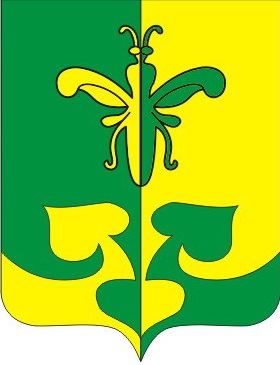 ЧУВАШСКАЯ РЕСПУБЛИКАКОМСОМОЛЬСКИЙ РАЙОНСОБРАНИЕ ДЕПУТАТОВ АСАНОВСКОГО СЕЛЬСКОГО ПОСЕЛЕНИЯРЕШЕНИЕ22 декабря 2020г. № 4/23деревня АсановоГлава Комсомольского района – председатель Собрания депутатов Комсомольского района Чувашской Республики______________   Р.М.Мансуров«____» декабря 2020 г.Глава Асановского сельского поселения Комсомольского района Чувашской Республики ___________                 Н.Н. Карпов   «____» декабря 2020 г.